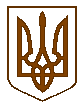 УКРАЇНАБілокриницька   сільська   радаРівненського   району    Рівненської    областіВ И К О Н А В Ч И Й       К О М І Т Е Т     РІШЕННЯвід  14 грудня  2017 року                                                                                  № 223      Про затвердження заходів з нагодиДня вшанування учасників ліквідаціїнаслідків аварії на Чорнобильській АЕСЗаслухавши інформацію т.в.о. секретаря сільської ради О.Казмірчук щодо необхідності затвердження заходів з нагоди Дня вшанування учасників ліквідації наслідків на Чорнобильській АЕС, на виконання листа районної державної адміністрації №4400/01-56/17 від 29.11.2017 року щодо районних заходів до Дня вшанування учасників ліквідації на ЧАЕС  та з метою належного забезпечення соціального захисту постраждалих внаслідок Чорнобильської катастрофи,  керуючись ст. 26  Закону України «Про місцеве самоврядування в Україні», виконавчий комітет Білокриницької сільської радиВИРІШИВ:Інформацію т.в.о. секретаря сільської ради О. Казмірчук  взяти до уваги.Затвердити заходи з нагоди Дня вшанування учасників ліквідації наслідків аварії на Чорнобильській АЕС згідно додатком.Контроль за виконання даного рішення покласти на т.в.о. секретаря виконкому О. Казмірчук.Сільський голова                                                                                      Т. Гончарук    Додаток до рішення виконавчого комітету
Білокриницької сільської  ради
від «14» грудня 2017 р.  223ЗАХОДИз нагоди Дня вшанування учасників ліквідаціїнаслідків аварії на Чорнобильській АЕСТ.в.о. секретаря виконкому                                                                  О. Казмірчук№ з/пЗміст основного завданняСтрок виконанняВідповідальні за виконання1Сприяти у забезпеченні явки учасників ліквідації наслідків на Чорнобильський АЕС для покладання квітів до пам’ятника «Постраждалим внаслідок Чорнобильської катастрофи» в смт. Квасилів14 грудня 2017 рокуТ. Гончарук2Провести у загальноосвітніх навчальних закладах сільської ради тематичні уроки мужності і виховні години, конкурси малюнків і творів, приурочених Дню вшанування учасників ліквідації наслідків аварії на Чорнобильській АЕСГрудень 2017 рокуГуль Л.Ф., Целюк В.А.4Організувати тематичну виставку мемуарної та історичної літератури у Білокриницькій ПШБ, приуроченої до Дня вшанування учасників ліквідації наслідків аварії на Чорнобильській АЕСГрудень 2017 рокуЗавідувач ПШБ, О. Морозюк 6Провести обстеження соціально-побутових умов ліквідаторів аварії на ЧАЕС, які проживають на території ради; вишукати можливість надання їм адресної допомоги за рахунок коштів місцевих бюджетних та залучення спонсорських коштів.Упродовж грудня 2017 року - лютого 2018 рокуЧлен виконавчого комітету І.Остапчук, головний бухгалтер сільської ради, М. Захожа